ABSTRAKPENGEMBANGAN LEMBAR KERJA PESERTA DIDIK (LKPD) BERBASIS ETNOMATEMATIKA JAJANAN PASAR TRADISIONAL DI PASAR KAMU KAB. DELI SERDANG UNTUK MENINGKATKAN KEMAMPUAN PEMECAHAN MASALAH MATEMATIS SISWACHINTYA DEA AURELYA NSTPenelitian pengembangan ini bertujuan untuk mengembangkan Lembar Kerja Peserta Didik (LKPD) berbasis etnomatematika jajanan pasar tradisional yang valid, praktis dan efektif untuk meningkatkan kemampuan pemecahan masalah matematis siswa kelas VIII Mts SKB 3 Menteri Bingkat. Produk yang dikembangkan berupa bahan ajar LKPD yang memuat materi kubus dan balok. Model penelitian pengembangan yang digunakan yaitu ADDIE yang meliputi Analysis analisis), Design (desain), Development (pengembangan), Implementation (implementasi) dan Evaluation (evaluasi). Instrumen yang digunakan terdiri dari lembar uji validitas, lembar praktikalitas serta soal pretest dan posttest pemecahan masalah matematis. Hasil penelitian menunjukkan bahwa hasil uji validitas LKPD berbasis etnomatematika untuk meningkatkan kemampuan pemecahan masalah matematis masuk dalam kategori sangat valid dengan perolehan skor rata-rata 90% sedangkan hasil uji praktikalis untuk meningkatkan kemampuan pemecahan masalah masuk dalam kategori sangat praktis dengan perolehan skor rata-rata 90,43% serta peningkatan kemampuan pemecahan masalah matematis siwa ditinjau dari nilai pretest dan posttest hasil belajar peserta didik diperoleh nilai gain 0,71 kategori tinggi artinya telah terjadi peningkatan kemampuan pemecahan masalah matematis siswa.Kata Kunci : LKPD, Etnomatematika, Kemampuan Pemecahan Masalah Matematis.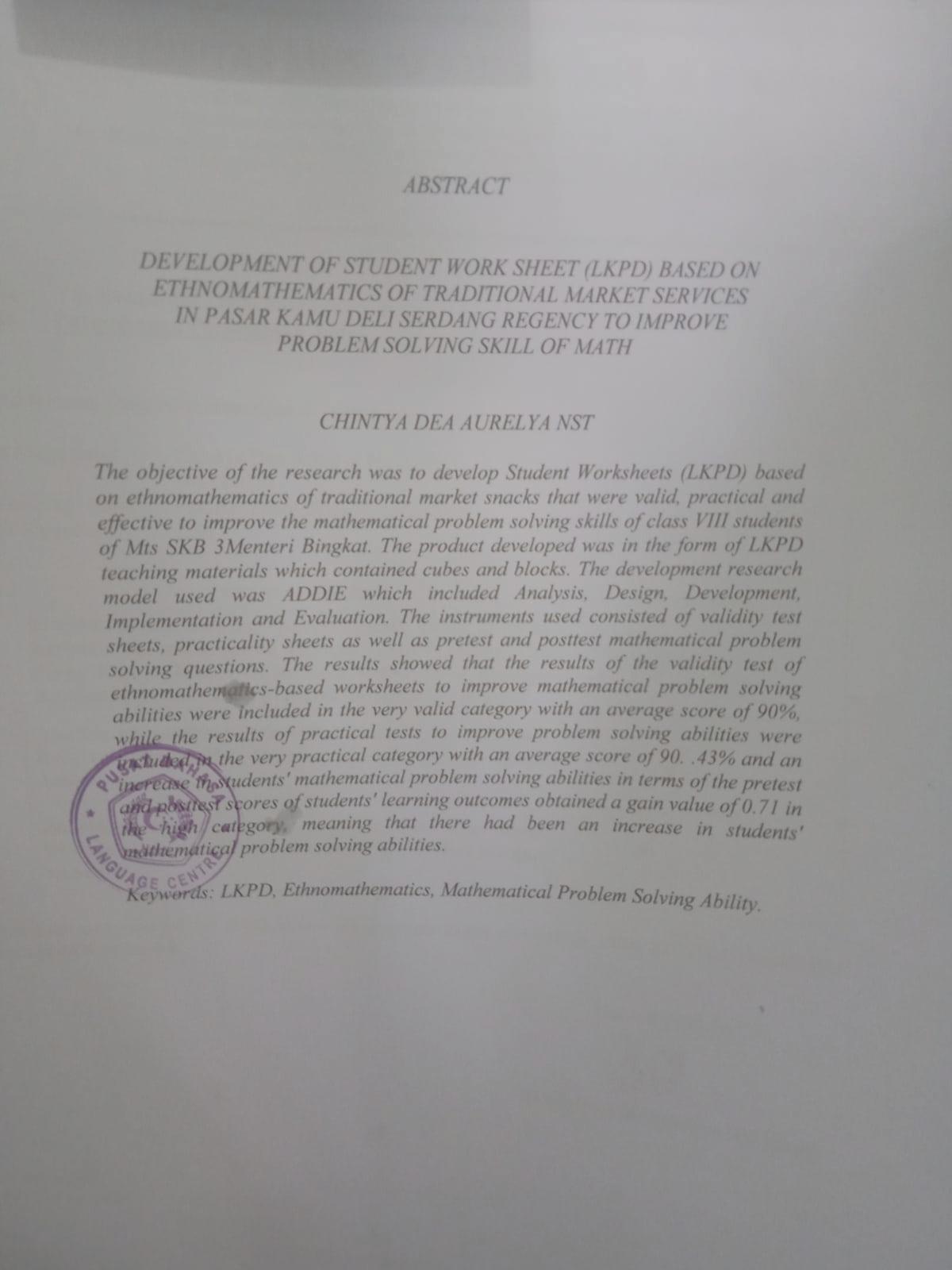 